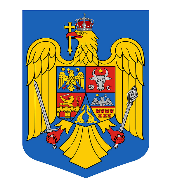 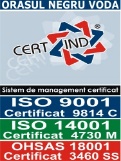 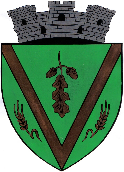      PRIMARIA ORAȘULUI NEGRU VODĂOraș Negru Vodă, Șos.Mangaliei, nr.13, jud.ConstanțaTel/Fax:0241-780195 / 0241-780948 e-mail : office@primaria-negruvoda.roCOMUNICARE ACCEPTARE OFERTA VANZARENR/DATA OFERTA DE VANZARESUPRAFATA –HA- PARCELANUMELE SI PRENUMELE / DENUMIRE P.J PREEMPTORRANG PREEMPTORPRET OFERIT DE CATRE –LEI-480/04.02.20197,0000 A 503/6I.I. URZICEANU ANA MARIA ALINAARENDAȘ195.300